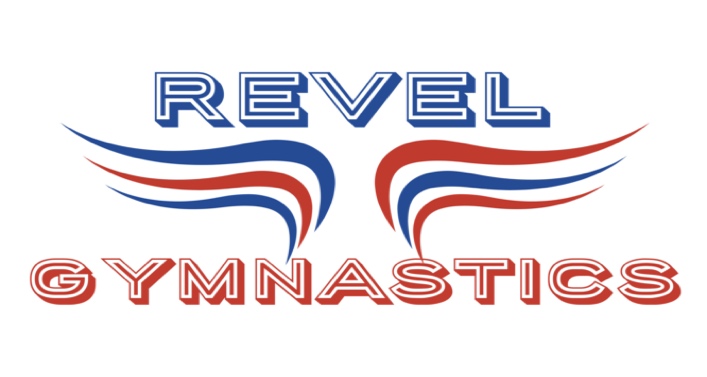 REVEL GYMNASTICS 2021-22 CALENDARRECREATIONAL & TRAINING 9/7 – 1ST DAY OF THE FALL SESSION FOR RECREATIONAL & TRAINING GYMNASTS10/28 – LAST DAY OF FALL SESSION FOR ALL PROGRAMS11/15 – WINTER RECREATIONAL & TRAINING PROGRAM STARTS11/23 – 11/27 – GYM CLOSED THANKSGIVING BREAK12/20-12/31 – GYM CLOSED WINTER BREAK FOR RECREATIONAL & TRAINING PROGRAMS1/3/22 – WINTER SESSION RESUMES FOR ALL PROGRAMS1/17 – GYM CLOSED MLK DAY1/27/22- LAST DAY OF WINTER SESSION FOR RECREATIONAL & TRAINING PROGRAMREC & TRAINING PROGRAMS TAKE MONTH OF FEBRUARY OFF!!2/28 – 1ST DAY OF SPRING SESSION FOR ALL PROGRAMS4/11-4/16 – GYM CLOSED SPRING BREAK FOR ALL PROGRAMS5/20- LAST DAY OF SPRING SESSION FOR RECREATIONAL & TRAINING PROGRAMS6/20- FIRST DAY OF SUMMER SESSIONSFOR ALL PROGRAMS